別添資料１エコクッキング　～MOTTAINAI~　　【技能】【思考・判断・表現】【知識・理解】　　　エコクッキングのポイント　　　　　　　　　　　　　　　　　　　　　　　　　　【準備】　①（ア　　　　　　　）を考えて調理する　　　　　　②使う道具は（イ　　　　　　）　　　　　　③（ウ　　　　　　）で汚れの（エ　　　　　　）ものから洗う　　　　　　④（オ　　　）ごと・（カ　　　）ごと使う　　　　　　⑤（キ　　　）・（ク　　　）・（ケ　　　）の順に切る　【調理】　①同じ鍋を（ア　　　　　　　）　　　　　　②（イ　　　　　　　　）をする　　　　　　③ふた、（ウ　　　　　　　　）を使う　【片付け】①（ア　　　　　）のごみ入れを使う　　　　　　②古布でふいてから洗う　　　　　　③洗う順番を考える　　　　　　④茹で湯は（イ　　　　　　）に使用簡単！！チラシで作るエコごみ入れの作り方①チラシを半分に折る　　②更に半分に折る　　　③中を開く　　　　　　④裏面も同様に折る　　　⑤脇を折り返す　　　　⑥裏も同様に折る　　　⑦両横を内側に折る　　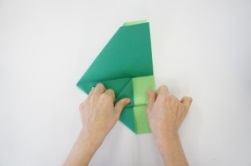 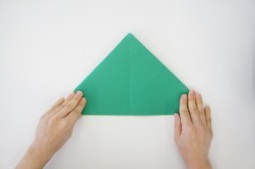 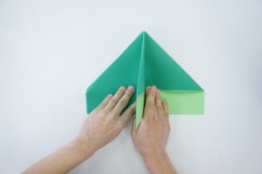 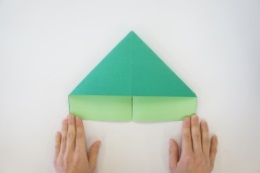 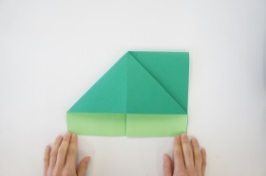 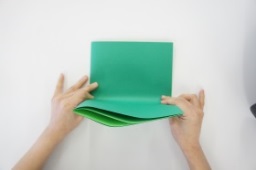 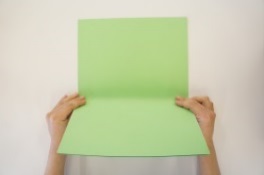 ⑧裏も同様に折る　　　 ⑨下を折り返す　　　　　⑩裏も同様に折る　　　⑪中を広げてでき上がり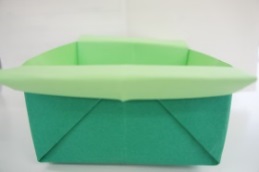 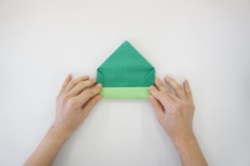 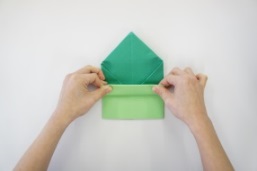 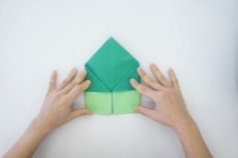 別添資料２　　　　　　　　　　　　　　　　　　　　　　　　　　　　　　　　　　　　　　　　　　　　　　　　　　　　　　　　　　　　　　　　　　　栽培したサツマイモを使ってエコクッキング１　私たちの班は・・・　　　　【思考・判断・表現】　　　　　　　　　　　　　　　４　作り方はこちら！！　　　【技能】　　　　　　　　　　　　　　　　　　　　　　　　　　　　　　　を作ります！！２　このメニューには・・・　　【思考・判断・表現】　　　　　　　　　　　　　　　　　　　　　　　という、エコの観点があります。３　材料はこちら！！　　　　　【技能】５　実習のまとめ　　　　　　　☆今日のガス使用時間は・・・（　　　　　　）分　　　　☆今日のごみの量は・・・・・（　　　　　　）g６　エコクッキングを終えての感想　　　【思考・判断・表現】　　　　　　　　　　　　　　　　　　　　　　　　　　　　　　　　　　　　　　　　　　　　　　　　　　　　　　　　　　　　　　　　　　　　　　　　　　　　　　　　　添付資料３　　　　　　　　　　　　　　　　　　　　　　　　　　　　　　　　　　　　　　　評価基準例                                     別添資料４献立盛り付け配膳図エコポイント盛り付け配膳図材料一人分（　　　）人分その他エコクッキング　発表評価表エコクッキング　発表評価表エコクッキング　発表評価表エコクッキング　発表評価表エコクッキング　発表評価表エコクッキング　発表評価表班料理名実施内容発表方法模造紙のまとめ方感　　想11 2 3 4 51 2 3 4 5【思考・判断・表現】234567別添資料１エコクッキングのポイントＡ全ての項目について全て記入している。技能別添資料１エコクッキングのポイントＢ未記入部分１～２か所ある。技能別添資料１エコクッキングのポイントＣ未記入部分３か所以上ある。技能別添資料１エコクッキングの取り組みＡ家庭で行っているエコクッキングについて十分理解し，まとめて記入している。思考・判断・表現別添資料１エコクッキングの取り組みＢ家庭で行っているエコクッキングについて，記入している。思考・判断・表現別添資料１エコクッキングの取り組みＣ家庭で行っているエコクッキングについて記入していない。思考・判断・表現別添資料１チラシのごみ入れ作成Ａチラシのゴミ入れの作り方を理解し，実践できた。知識・理解別添資料１チラシのごみ入れ作成Ｂチラシのゴミ入れの作り方を理解できず，実践できなかった。知識・理解別添資料２メニューについてＡエコクッキングにつながる調理法を考え，班員の意見をまとめて記入している。思考・判断・表現別添資料２メニューについてＢエコクッキングにつながる調理法を考えたが，未記入部分がある。思考・判断・表現別添資料２メニューについてＣエコクッキングにつながる調理法を考案することができなかった。思考・判断・表現別添資料２材料及び調理法Ａ全ての項目について丁寧に記入している。技能別添資料２材料及び調理法Ｂ未記入部分が１～２か所ある。技能別添資料２材料及び調理法Ｃ未記入部分が３か所以上ある。技能別添資料２感想Ａエコクッキングの実習を踏まえ，環境に配慮した食生活の在り方について思考を深めることができた。思考・判断・表現別添資料２感想Ｂエコクッキングの実習の感想を書くことができた。思考・判断・表現別添資料２感想Ｃ記入不足である。思考・判断・表現別添資料４発表評価表Ａ他班の発表を聞き，要点を踏まえ感想を記入している。思考・判断・表現別添資料４発表評価表Ｂ他班の発表を聞き，感想を記入している。思考・判断・表現別添資料４発表評価表Ｃ未記入部分がある。思考・判断・表現